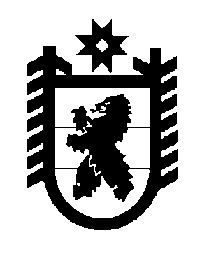 Российская Федерация Республика Карелия    ПРАВИТЕЛЬСТВО РЕСПУБЛИКИ КАРЕЛИЯПОСТАНОВЛЕНИЕот  7 июля 2015 года № 216-Пг. Петрозаводск О разграничении имущества, находящегося в муниципальной собственности Салминского сельского поселенияВ соответствии с Законом Республики Карелия от 3 июля 2008 года                 № 1212-ЗРК «О реализации части 111 статьи 154 Федерального закона от                 22 августа 2004 года № 122-ФЗ «О внесении изменений в законодательные акты Российской Федерации и признании утратившими силу некоторых законодательных актов Российской Федерации в связи с принятием федеральных законов «О внесении изменений и дополнений в Федеральный закон «Об общих принципах организации законодательных (представительных) и исполнительных органов государственной власти субъектов Российской Федерации» и «Об общих принципах организации местного самоуправления в Российской Федерации» Правительство Республики Карелия п о с т а н о в л я е т:1. Утвердить перечень имущества, находящегося в муниципальной собственности Салминского сельского поселения, передаваемого в муниципальную собственность Питкярантского муниципального района.2. Право собственности на передаваемое имущество возникает у Питкярантского муниципального района со дня вступления в силу настоящего постановления.            Глава Республики  Карелия                       			      	        А.П. ХудилайненУтвержден постановлением Правительства Республики Карелияот  7 июля 2015 года № 216-ППереченьимущества, находящегося в муниципальной собственности Салминского сельского поселения, передаваемого в муниципальную собственность Питкярантского муниципального района_____________№ п/пНаименование имуществаАдрес местонахождения имуществаИндивидуализирующие характеристики имущества1234Квартирадер. Кирккоёки, ул. Белорусская, д. 2, кв. 2общая площадь - 79,6 кв. мКвартирадер. Кирккоёки, ул. Белорусская, д. 4, кв. 1общая площадь - 47,4 кв. мКвартирадер. Кирккоёки, ул. Белорусская, д. 4, кв. 2общая площадь - 24,9 кв. мКвартирадер. Кирккоёки, ул. Белорусская, д. 4, кв. 3общая площадь - 24,6 кв. мКвартирадер. Кирккоёки, ул. Белорусская, д. 6, кв. 2общая площадь - 78,2 кв. мКвартирадер. Кирккоёки, ул. Белорусская, д. 7, кв. 2общая площадь - 47,8 кв. мЖилой домдер. Кирккоёки, ул. Белорусская, д. 9общая площадь - 82,3 кв. мЖилой домдер. Кирккоёки, ул. Белорусская, д. 11общая площадь - 67,1 кв. мКвартирадер. Кирккоёки, ул. Белорусская, д. 13, кв. 2общая площадь - 55 кв. мКвартирадер. Кирккоёки, ул. Белорусская, д. 17, кв. 1общая площадь - 32,7 кв. мКвартирадер. Кирккоёки, ул. Белорусская, д. 17, кв. 2общая площадь - 20,5 кв. м Жилой домдер. Кирккоёки, ул. Белорусская, д. 18общая площадь - 35,5 кв. мКвартирадер. Кирккоёки, ул. Белорусская, д. 19, кв. 1общая площадь - 25,7 кв. мКвартирадер. Кирккоёки, ул. Белорусская, д. 19, кв. 2общая площадь - 25,2 кв. мКвартирадер. Кирккоёки, ул. Белорусская, д. 19, кв. 3общая площадь - 24,9 кв. мКвартирадер. Кирккоёки, ул. Белорусская, д. 25, кв. 2общая площадь - 78,2 кв. м1234Квартирадер. Кирккоёки, ул. Белорусская, д. 32, кв. 1общая площадь - 43,8 кв. мКвартирадер. Кирккоёки, ул. Белорусская, д. 38, кв. 1общая площадь - 73,1 кв. мКвартирадер. Кирккоёки, ул. Белорусская, д. 46, кв. 2общая площадь - 74,7 кв. мКвартирадер. Кирккоёки, ул. Белорусская, д. 48, кв. 2общая площадь - 74,8 кв. мКвартирадер. Кирккоёки, ул. Белорусская, д. 50, кв. 2общая площадь - 76 кв. мКвартирадер. Кирккоёки, ул. Белорусская, д. 52, кв. 1общая площадь - 66 кв. мКвартирадер. Кирккоёки, ул. Белорусская, д. 52, кв. 2общая площадь - 63,1 кв. мЖилой домдер. Кирккоёки, ул. Центральная,  д. 18общая площадь - 48,2 кв. мКвартирадер. Кирккоёки, ул. Центральная, д. 19, кв. 1общая площадь - 36,3 кв. мКвартирадер. Кирккоёки, ул. Центральная, д. 19, кв. 2общая площадь - 36,1 кв. мКвартирадер. Кирккоёки, ул. Белорусская, д. 15, кв. 1общая площадь - 48,8 кв. мКвартирадер. Кирккоёки, ул. Белорусская, д. 15, кв. 2общая площадь - 25,2 кв. мКвартирадер. Кирккоёки, ул. Белорусская, д. 15, кв. 3общая площадь - 25,6 кв. мЖилой домдер. Кирккоёки, ул. Белорусская, д. 16 общая площадь - 44 кв. мКвартирадер. Кирккоёки, ул. Белорусская, д. 26, кв. 1общая площадь - 27,7 кв. мКвартирадер. Кирккоёки, ул. Белорусская, д. 26, кв. 3общая площадь - 26,5 кв. мКвартирадер. Кирккоёки, ул. Белорусская, д. 28, кв. 2общая площадь - 26,6 кв. мКвартирадер. Кирккоёки, ул. Белорусская, д. 28, кв. 3общая площадь - 27,3 кв. м Квартирадер. Кирккоёки, ул. Белорусская, д. 34, кв. 3общая площадь - 23,7 кв. мЖилой домдер. Кирккоёки, ул. Белорусская, д. 40общая площадь - 80 кв. мКвартирадер. Кирккоёки, ул. Белорусская, д. 54, кв. 2общая площадь - 48,6 кв. мКвартирадер. Кирккоёки, ул. Белорусская, д. 56, кв. 1общая площадь - 40 кв. мКвартирадер. Кирккоёки, ул. Белорусская, д. 56, кв. 2общая площадь - 40 кв. мКвартирадер. Кирккоёки, ул. Центральная, д. 11, кв. 2общая площадь - 78,9 кв. мКвартирадер. Кирккоёки, ул. Центральная, д. 13, кв. 2общая площадь - 38,9 кв. мКвартирадер. Кирккоёки, ул. Центральная, д. 17, кв. 2общая площадь - 47,2 кв. мКвартирадер. Кирккоёки, ул. Центральная, д. 21, кв. 1 общая площадь - 48,1 кв. мКвартирадер. Кирккоёки, ул. Центральная, д. 21, кв. 2 общая площадь - 49,5 кв. мКвартирадер. Кирккоёки, ул. Белорусская, д. 23, кв. 1общая площадь - 27 кв. мКвартирадер. Кирккоёки, ул. Белорусская, д. 23, кв. 2общая площадь - 27 кв. мКвартирадер. Кирккоёки, ул. Белорусская, д. 23, кв. 3общая площадь - 54 кв. мКвартирадер. Мансила, ул. Лесная, д. 1,  кв. 2общая площадь - 38 кв. мЖилой домдер. Мансила, ул. Совхозная, д. 3общая площадь - 148 кв. мКвартирадер. Мансила, ул. Совхозная, д. 5, кв. 2общая площадь - 22,7 кв. мКвартирадер. Мансила, ул. Совхозная, д. 9, кв. 1общая площадь - 47,2 кв. мКвартирадер. Мансила, ул. Совхозная, д. 9, кв. 3общая площадь - 23,2 кв. мКвартирадер. Мансила, ул. Совхозная, д. 17, кв. 1общая площадь - 23,3 кв. мКвартирадер. Мансила, ул. Совхозная, д. 17, кв. 3общая площадь - 46,9 кв. мКвартирадер. Мансила, ул. Совхозная, д. 19, кв. 1общая площадь - 46,2 кв. мКвартирадер. Мансила, ул. Совхозная, д. 19, кв. 2общая площадь - 46,8 кв. мКвартирадер. Мансила, ул. Совхозная, д. 21, кв. 1общая площадь - 46 кв. мКвартирадер. Мансила, ул. Совхозная, д. 23, кв. 1общая площадь - 44,6 кв. мКвартирадер. Мансила, ул. Совхозная, д. 23, кв. 2общая площадь - 44,3 кв. мКвартирадер. Мансила, ул. Совхозная, д. 25, кв. 1общая площадь - 26,4 кв. мКвартирадер. Мансила, ул. Совхозная, д. 25, кв. 3общая площадь - 52,8 кв. мЖилой домдер. Мансила, ул. Совхозная, д. 26общая площадь - 30 кв. мКвартирадер. Мансила, ул. Совхозная, д. 29, кв. 2общая площадь - 25,8 кв. мКвартирадер. Мансила, ул. Лесная, д. 2, кв. 1общая площадь - 50,2 кв. м Квартирадер. Мансила, ул. Лесная, д. 2, кв. 2общая площадь - 51,1 кв. мКвартирадер. Мансила, ул. Лесная, д. 3,  кв. 1общая площадь - 53,8 кв. мЖилой домдер. Мансила, ул. Лесная, д. 4 общая площадь - 114,5 кв. мКвартирадер. Мансила, ул. Лесная, д. 5, кв. 1 общая площадь - 52,9 кв. мКвартирадер. Мансила, ул. Лесная, д. 5, кв. 2 общая площадь - 52,9 кв. мКвартирадер. Мансила, ул. Лесная, д. 6, кв. 1общая площадь - 52,9 кв. мКвартирадер. Мансила, ул. Сосновая, д. 1, кв. 1общая площадь - 71,4 кв. мКвартирадер. Мансила, ул. Сосновая, д. 3, кв. 1 общая площадь - 69,7 кв. мКвартирадер. Мансила, ул. Сосновая, д. 3, кв. 2  общая площадь - 69,3 кв. мКвартирадер. Мансила, ул. Сосновая, д. 5, кв. 1общая площадь - 68,9 кв. мКвартирадер. Мансила, ул. Сосновая, д. 5, кв. 2общая площадь - 69,7 кв. мКвартирадер. Мансила, ул. Сосновая, д. 7, кв. 2 общая площадь - 60,7 кв. мЖилой домдер. Орусъярви, д. 9общая площадь - 88 кв. мЖилой домдер. Орусъярви, д. 10общая площадь - 126 кв. мЖилой домдер. острова Лункулансаари, д. 2общая площадь - 49 кв. мЖилой домдер. острова Лункулансаари, д. 3общая площадь - 44 кв. мЖилой домдер. острова Лункулансаари, д. 17общая площадь - 50,7 кв. мКвартирадер. острова Лункулансаари, д. 28, кв. 1общая площадь - 68 кв. мКвартирадер. острова Лункулансаари, д. 15, кв. 1общая площадь - 40 кв. мКвартирадер. острова Лункулансаари, д. 32, кв. 2общая площадь - 50 кв. мКвартирадер. Погранкондуши, ул. Центральная, д. 14, кв. 1общая площадь - 48 кв. мКвартирадер. Погранкондуши, ул. Центральная, д. 16, кв. 1общая площадь - 47,8 кв. мКвартирадер. Погранкондуши,  ул. Центральная, д. 14, кв. 2общая площадь - 47,7 кв. мКвартирадер. Погранкондуши, ул. Центральная, д. 16, кв. 2общая площадь - 48,6 кв. мКвартирадер. Ряймяля, Заречный переулок, д. 4, кв. 1общая площадь - 35,6 кв. мКвартирадер. Ряймяля, Заречный переулок, д. 6, кв. 2общая площадь - 43,4 кв. мКвартирадер. Ряймяля, Нагорный переулок, д. 1, кв. 1общая площадь - 52,8 кв. мКвартирадер. Ряймяля, Нагорный переулок, д. 1, кв. 2общая площадь - 53,0 кв. мКвартирадер. Ряймяля, Нагорный переулок, д. 5, кв. 1общая площадь - 54,2 кв. мКвартирадер. Ряймяля, Нагорный переулок, д. 8, кв. 1общая площадь - 36,9 кв. мКвартирадер. Ряймяля, Нагорный переулок, д. 8, кв. 2общая площадь - 35,9 кв. мКвартирадер. Ряймяля, Нагорный переулок, д. 8, кв. 4общая площадь - 35,9 кв. мКвартирадер. Ряймяля, ул. Полевая, д. 5, кв. 1общая площадь - 77,1 кв. мКвартирадер. Ряймяля, ул. Полевая, д. 7, кв. 1общая площадь - 80,4 кв. мКвартирадер. Ряймяля, ул. Полевая, д. 9, кв. 1общая площадь - 75,4 кв. мЖилой домдер. Ряймяля,  ул. Советская,  д. 8общая площадь - 43,8 кв. мКвартирадер. Ряймяля, ул. Советская, д. 13, кв. 2общая площадь - 36,4 кв. мКвартирадер. Ряймяля, ул. Советская, д. 13, кв. 7общая площадь - 50 кв. мКвартирадер. Ряймяля, ул. Советская, д. 13, кв. 8общая площадь - 27,1 кв. мКвартирадер. Ряймяля, ул. Советская, д. 13, кв. 4общая площадь - 46,1 кв. мКвартирадер. Ряймяля, ул. Советская, д. 13, кв. 6общая площадь - 50 кв. мКвартирадер. Ряймяля, ул. Советская, д. 13, кв. 11общая площадь - 50,1 кв. мКвартирадер. Ряймяля, ул. Советская, д. 13, кв. 12общая площадь - 26,7 кв. мКвартирадер. Ряймяля, ул. Советская, д. 16, кв. 3общая площадь - 59,4 кв. мКвартирадер. Ряймяля, ул. Советская, д. 16, кв. 7общая площадь - 51 кв. мКвартирадер. Ряймяля, ул. Советская, д. 16, кв. 13общая площадь - 58,8 кв. мКвартирадер. Ряймяля, ул. Советская, д. 16, кв. 4общая площадь - 35,1 кв. мКвартирадер. Ряймяля, ул. Советская, д. 16, кв. 12общая площадь - 50,3 кв. мКвартирадер. Ряймяля, ул. Советская, д. 16, кв. 17общая площадь - 48,6 кв. мКвартирадер. Ряймяля, ул. Советская, д. 16, кв. 18общая площадь - 35,7 кв. мКвартирадер. Ряймяля, ул. Советская, д. 17, кв. 2общая площадь - 70,2 кв. мКвартирадер. Ряймяля, ул. Советская, д. 18, кв. 15общая площадь - 39,5 кв. мКвартирадер. Ряймяля, ул. Советская, д. 18, кв. 18общая площадь - 39,4 кв. мКвартирадер. Ряймяля, ул. Советская, д. 19, кв. 1общая площадь - 46,3 кв. мКвартирадер. Ряймяля, ул. Советская, д. 20, кв. 6общая площадь - 75,5 кв. мКвартирадер. Ряймяля, ул. Советская, д. 21, кв. 1общая площадь - 17,2 кв. мКвартирадер. Ряймяля, ул. Советская, д. 21, кв. 2общая площадь - 63,7 кв. мКвартирадер. Ряймяля, ул. Советская, д. 21, кв. 3общая площадь - 40,6 кв. мКвартирадер. Ряймяля, ул. Советская, д. 23, кв. 4общая площадь - 26,1 кв. мКвартирадер. Ряймяля, ул. Совхозная, д. 2, кв. 2общая площадь - 38 кв. мКвартирадер. Ряймяля,  ул. Совхозная, д. 2, кв. 3общая площадь - 47,9 кв. мКвартирадер. Ряймяля, ул. Совхозная, д. 2, кв. 4общая площадь - 39,7 кв. мКвартирадер. Ряймяля, ул. Совхозная, д. 2, кв. 5общая площадь - 37,3 кв. м Квартирадер. Ряймяля, ул. Совхозная, д. 2, кв. 6общая площадь - 37,7 кв. мКвартирадер. Ряймяля, ул. Совхозная, д. 2, кв. 7общая площадь - 47,5 кв. мКвартирадер. Ряймяля, ул. Совхозная, д. 2, кв. 8общая площадь - 37,8 кв. мКвартирадер. Ряймяля, ул. Совхозная, д. 4, кв. 1общая площадь - 37,8 кв. мКвартирадер. Ряймяля, ул. Совхозная, д. 4, кв. 2общая площадь - 39,4 кв. мКвартирадер. Ряймяля, ул. Совхозная, д. 4, кв. 3общая площадь - 46,2 кв. мКвартирадер. Ряймяля, ул. Совхозная, д. 4, кв. 4общая площадь - 37,2 кв. мКвартирадер. Ряймяля, ул. Совхозная, д. 4, кв. 5общая площадь - 38,2 кв. мКвартирадер. Ряймяля, ул. Совхозная, д. 4, кв. 6общая площадь - 39 кв. мКвартирадер. Ряймяля, ул. Совхозная, д. 4, кв. 7общая площадь - 46,6 кв. мКвартирадер. Ряймяля, ул. Совхозная, д. 4, кв. 8общая площадь - 37,6 кв. мКвартирадер. Ряймяля,ул. Совхозная, д. 6, кв. 1общая площадь - 39,3 кв. мКвартирадер. Ряймяля, ул. Совхозная, д. 6, кв. 2общая площадь - 39,2 кв. мКвартирадер. Ряймяля, ул. Совхозная, д. 6, кв. 3общая площадь - 48,4 кв. мКвартирадер. Ряймяля, ул. Совхозная, д. 6, кв. 4общая площадь - 38,1 кв. мКвартирадер. Ряймяля, ул. Совхозная, д. 6, кв. 5общая площадь - 39,6 кв. мКвартирадер. Ряймяля, ул. Совхозная, д. 6, кв. 6общая площадь - 38,8 кв. мКвартирадер. Ряймяля, ул. Совхозная, д. 6, кв. 7общая площадь - 48,2 кв. мКвартирадер. Ряймяля, ул. Совхозная, д. 6, кв. 8общая площадь - 38,4 кв. мКвартирадер. Ряймяля, ул. Совхозная, д. 8, кв. 1общая площадь - 39 кв. мКвартирадер. Ряймяля, ул. Совхозная, д. 8, кв. 2общая площадь - 39,1 кв. мКвартирадер. Ряймяля, ул. Совхозная, д. 8, кв. 3общая площадь - 46,8 кв. мКвартирадер. Ряймяля, ул. Совхозная, д. 8, кв. 4общая площадь - 39 кв. мКвартирадер. Ряймяля, ул. Совхозная, д. 8, кв. 5общая площадь - 39,4 кв. мКвартирадер. Ряймяля, ул. Совхозная, д. 8, кв. 6общая площадь - 39,4 кв. мКвартирадер. Ряймяля, ул. Совхозная, д. 8, кв. 7общая площадь - 47,7 кв. мКвартирадер. Ряймяля, ул. Совхозная, д. 8, кв. 8общая площадь - 39,6 кв. мКвартирадер. Ряймяля, ул. Совхозная, д. 10, кв. 5общая площадь - 40,2 кв. мКвартирадер. Ряймяля, ул. Совхозная, д. 10, кв. 6общая площадь - 52,5 кв. мКвартирадер. Ряймяля, ул. Совхозная, д. 10, кв. 3общая площадь - 51,1 кв. мКвартирадер. Ряймяля, ул. Совхозная, д. 10, кв. 7общая площадь - 40,2 кв. мКвартирадер. Ряймяля, ул. Совхозная, д. 10, кв. 8общая площадь - 52,9 кв. мЖилой домдер. Ряймяля, ул. Советская, д. 39общая площадь - 64 кв. мКвартирадер. Ряймяля, ул. Совхозная, д. 2, кв. 1общая площадь - 38,1 кв. мЖилой домдер. Ряймяля, ул. Совхозная, д. 5общая площадь - 88,4 кв. мКвартирадер. Ряймяля, ул. Совхозная, д. 12, кв. 1общая площадь - 52,8 кв. мКвартирадер. Ряймяля, ул. Совхозная, д. 12, кв. 8общая площадь - 53,7 кв. мКвартирадер. Ряймяля, ул. Совхозная, д. 18, кв. 1общая площадь - 82,1 кв. мКвартирадер. Ряймяля, ул. Совхозная, д. 20, кв. 2общая площадь - 78,1 кв. мКвартирадер. Ряймяля, ул. Совхозная, д. 22, кв. 1общая площадь - 79,6 кв. мКвартирадер. Ряймяля, ул. Совхозная, д. 22, кв. 2общая площадь - 79,7 кв. мКвартирадер. Ряймяля, ул. Центральная, д. 1, кв. 2общая площадь - 78,5 кв. мЖилой домдер. Ряймяля, ул. Центральная, д. 1аобщая площадь - 60 кв. мЖилой домдер. Ряймяля, ул. Центральная, д. 2общая площадь - 51,1 кв. мКвартирадер. Ряймяля, ул. Центральная, д. 4, кв. 1общая площадь - 43,2 кв. мКвартирадер. Ряймяля, ул. Центральная, д. 6, кв. 1общая площадь - 54,6 кв. мКвартирадер. Ряймяля, ул. Центральная, д. 6, кв. 2общая площадь - 54 кв. мЖилой домдер. Ряймяля, ул. Центральная, д. 8общая площадь - 80,4 кв. мКвартирадер. Ряймяля, ул. Центральная, д. 9, кв. 2общая площадь - 42,2 кв. мКвартирадер. Ряймяля, ул. Центральная, д. 11, кв. 2общая площадь - 35,2 кв. мКвартирадер. Мийнала, ул. Береговая, д. 2, кв. 3общая площадь - 54 кв. мКвартирадер. Мийнала, ул. Береговая, д. 3, кв. 2общая площадь- 41,1 кв. мКвартирадер. Мийнала, ул. Береговая, д. 10, кв. 1общая площадь - 76,8 кв. мКвартирадер. Мийнала, ул. Береговая, д. 10, кв. 2общая площадь - 76,1 кв. мКвартирадер. Мийнала, ул. Гвардейская, д. 41, кв. 1общая площадь - 38,5 кв. мКвартирадер. Мийнала, ул. Гвардейская, д. 41, кв. 2общая площадь - 66,4 кв. мКвартирадер. Мийнала,  ул. Комсо-мольская, д. 2, кв. 2общая площадь - 53 кв. мКвартирадер. Мийнала, ул. Комсо-мольская, д. 3, кв. 1общая площадь - 45,6 кв. мКвартирадер. Мийнала, ул. Комсо-мольская, д. 4, кв. 1общая площадь - 45,3 кв. мКвартирадер. Мийнала, ул. Комсо-мольская, д. 4, кв. 2общая площадь - 46,2 кв. мКвартирадер. Мийнала, ул. Ладож-ская, д. 1, кв. 2общая площадь - 42,1 кв. мЖилой домдер. Мийнала, ул. Набереж-ная, д. 6общая площадь - 37,8 кв. мКвартирадер. Мийнала, ул. Набереж-ная, д. 14, кв. 2общая площадь - 77,4 кв. мКвартирадер. Мийнала, ул. Набереж-ная, д. 14, кв. 3общая площадь - 69,1 кв. мКвартирадер. Мийнала, ул. Набереж-ная, д. 22, кв. 1общая площадь - 29,5 кв. мКвартирадер. Мийнала, ул. Набереж-ная, д. 32, кв. 2общая площадь - 51 кв. мЖилой домдер. Мийнала, ул. Набереж-ная, д. 40общая площадь - 64,4 кв. мКвартирадер. Мийнала, ул. Остров-ская, д. 4, кв. 2общая площадь - 27,7 кв. мКвартирадер. Мийнала, ул. Остров-ская, д. 4, кв. 1общая площадь - 27,5 кв. мКвартирадер. Мийнала, ул. Остров-ская, д. 6, кв. 1общая площадь - 47 кв. мКвартирадер. Мийнала, ул. Остров-ская, д. 8, кв. 1общая площадь - 22,8 кв. мКвартирадер. Мийнала, ул. Остров-ская, д. 8, кв. 3общая площадь - 22,8 кв. мКвартирадер. Мийнала, ул. Остров-ская, д. 10, кв. 3общая площадь - 28,8 кв. мКвартирадер. Мийнала, ул. Остров-ская, д. 12, кв. 1общая площадь - 56,9 кв. мКвартирадер. Мийнала, ул. Остров-ская, д. 12, кв. 2общая площадь - 56,5 кв. мКвартирадер. Мийнала, ул. Остров-ская, д. 18, кв. 2общая площадь - 56 кв. мКвартирадер. Мийнала, ул. Полевая, д. 4, кв. 2общая площадь - 18 кв. мЖилой домдер. Мийнала, ул. Полевая, д. 7общая площадь - 34,5 кв. мКвартирадер. Мийнала, ул.  Полевая, д. 10, кв. 1общая площадь - 37,9 кв. мКвартирадер. Мийнала, ул. Полевая, д. 11, кв. 2общая площадь - 72,9 кв. мКвартирадер. Мийнала, ул. Полевая, д. 12, кв. 2общая площадь - 35,9 кв. мКвартирадер. Мийнала, ул. Полевая, д. 14, кв. 2общая площадь - 76,1 кв. мКвартирадер. Мийнала, ул. Совхоз-ная, д. 2, кв. 2общая площадь - 53 кв. мКвартирадер. Мийнала, ул. Совхоз-ная, д. 6, кв. 1общая площадь - 34,3 кв. мКвартирадер. Мийнала, ул. Совхоз-ная, д. 6, кв. 2общая площадь - 28,7 кв. мКвартирадер. Мийнала, ул. Совхоз-ная, д. 7, кв. 1общая площадь - 49,9 кв. мКвартирадер. Мийнала, ул. Совхоз-ная, д. 7, кв. 2общая площадь - 40,7 кв. мКвартирадер. Мийнала, ул. Совхоз-ная, д. 7, кв. 5общая площадь - 29,7 кв. мКвартирадер. Мийнала, ул. Совхоз-ная, д. 7, кв. 6общая площадь - 41,1 кв. мКвартирадер. Мийнала, ул. Совхоз-ная, д. 7, кв. 7общая площадь - 29,6 кв. мКвартирадер. Мийнала, ул. Совхоз-ная, д. 7, кв. 9общая площадь - 41,1 кв. мКвартирадер. Мийнала, ул. Совхоз-ная, д. 7, кв. 10общая площадь - 49,7 кв. мКвартирадер. Мийнала, ул. Совхоз-ная, д. 7, кв. 11общая площадь - 41,1 кв. мКвартирадер. Мийнала, ул. Совхоз-ная, д. 7, кв. 12общая площадь - 49,9 кв. мКвартирадер. Мийнала, ул. Совхоз-ная, д. 10, кв. 2общая площадь - 39,2 кв. мКвартирадер. Мийнала, ул. Совхоз-ная, д. 14, кв. 1общая площадь - 54,5 кв. мКвартирадер. Мийнала, ул. Совхоз-ная, д. 14, кв. 2общая площадь - 54,6 кв. мКвартирадер. Мийнала, ул. Совхоз-ная, д. 18, кв. 3общая площадь - 49,8 кв. мКвартирадер. Мийнала, ул. Берего-вая, д. 4, кв. 2общая площадь - 54 кв. мЖилой домдер. Мийнала, ул. Гвардей-ская, д. 1общая площадь - 33 кв. мКвартирадер. Мийнала, ул. Комсо-мольская, д. 1, кв. 2общая площадь - 22,8 кв. мКвартирадер. Мийнала, ул. Комсо-мольская, д. 6, кв. 2общая площадь - 24 кв. мКвартирадер. Мийнала, ул. Комсо-мольская, д. 6, кв. 3общая площадь - 46,6 кв. мЖилой домдер. Мийнала, ул. Остров-ская, д. 14общая площадь - 90,6 кв. мКвартирадер. Мийнала, ул. Совхоз-ная, д. 5, кв. 1общая площадь - 36,7 кв. мКвартирадер. Мийнала, ул. Совхоз-ная, д. 5, кв. 2общая площадь - 37,3 кв. мКвартирадер. Мийнала, ул. Совхоз-ная, д. 5, кв. 3общая площадь - 37 кв. мКвартирадер. Мийнала, ул. Совхоз-ная, д. 5, кв. 4общая площадь - 36,8 кв. мКвартирадер. Мийнала, ул. Совхоз-ная, д. 5, кв. 5общая площадь - 36,6 кв. мКвартирадер. Мийнала, ул. Совхоз-ная, д. 5, кв. 6общая площадь - 38,4 кв. мКвартирадер. Мийнала, ул. Совхоз-ная, д. 5, кв. 7общая площадь - 47,9 кв. мКвартирадер. Мийнала, ул. Совхоз-ная, д. 5, кв. 8общая площадь - 36,8 кв. мКвартирадер. Мийнала, ул. Совхоз-ная, д. 9, кв. 2общая площадь - 40,7 кв. мКвартирадер. Мийнала, ул. Совхоз-ная, д. 9, кв. 5общая площадь - 30,6 кв. мКвартирадер. Мийнала, ул. Совхоз-ная, д. 9, кв. 6общая площадь - 39,3 кв. мКвартирадер. Мийнала, ул. Совхоз-ная, д. 9, кв. 9общая площадь - 40,7 кв. мКвартирадер. Мийнала, ул. Совхоз-ная, д. 9, кв. 10общая площадь - 52,6 кв. мКвартирадер. Мийнала, ул. Совхоз-ная, д. 9, кв. 3общая площадь - 48,3 кв. мКвартирадер. Мийнала, ул. Совхоз-ная, д. 9, кв. 7общая площадь - 30,7 кв. мКвартирадер. Мийнала, ул. Совхоз-ная, д. 9, кв. 8общая площадь - 39,3 кв. мКвартирадер. Мийнала, ул. Совхоз-ная, д. 9, кв. 11общая площадь - 40,5 кв. мКвартирадер. Мийнала, ул. Совхоз-ная, д. 9, кв. 12общая площадь - 50,2 кв. мКвартирадер. Мийнала, ул. Совхоз-ная, д. 11, кв. 2общая площадь - 49,1 кв. мКвартирадер. Мийнала, ул. Совхоз-ная, д. 11, кв. 4общая площадь - 38,1 кв. мКвартирадер. Мийнала, ул. Совхоз-ная, д. 11, кв. 5 общая площадь - 37,9 кв. мКвартирадер. Мийнала, ул. Совхоз-ная, д. 11, кв. 7общая площадь - 37,5 кв. мКвартирадер. Мийнала, ул. Совхоз-ная, д. 11, кв. 8общая площадь - 38,1 кв. мКвартирадер. Мийнала, ул. Совхоз-ная, д. 13, кв. 1общая площадь - 38,1 кв. мКвартирадер. Мийнала, ул. Совхоз-ная, д. 13, кв. 2общая площадь - 49 кв. мКвартирадер. Мийнала, ул. Совхоз-ная, д. 13, кв. 3общая площадь - 39,5 кв. мКвартирадер. Мийнала, ул. Совхоз-ная, д. 13, кв. 4общая площадь - 38,4 кв. мКвартирадер. Мийнала, ул. Совхоз-ная, д. 13, кв. 6общая площадь - 49,1 кв. мКвартирадер. Мийнала, ул. Совхоз-ная, д. 13, кв. 7общая площадь - 39,2 кв. мКвартирадер. Мийнала, ул. Совхоз-ная, д. 15, кв. 2общая площадь - 27,9 кв. мКвартирадер. Мийнала, ул. Совхоз-ная, д. 15, кв. 3общая площадь - 27,9 кв. мКвартирадер. Мийнала, ул. Совхоз-ная, д. 19, кв. 1общая площадь - 60 кв. мКвартирадер. Мийнала, ул. Совхоз-ная, д. 19, кв. 2общая площадь - 60 кв. мКвартирапос. Салми ул. Аллея дружбы, д. 4, кв. 2общая площадь - 66,7 кв. мКвартирапос. Салми ул. Гоголя, д. 8, кв. 1общая площадь - 73 кв. мКвартирапос. Салми, ул. Гоголя, д. 8, кв. 2общая площадь - 78,1 кв. мЖилой домпос. Салми, ул. Горького, д. 8,общая площадь - 40,2 кв. мЖилой домпос. Салми, ул. Железно-дорожная, д. 4общая площадь - 65,6 кв. мКвартирапос. Салми, ул. Железно-дорожная, д. 9, кв. 1общая площадь - 54,1 кв. мКвартирапос. Салми, ул. Железно-дорожная, д. 9, кв. 2общая площадь - 45,2 кв. мКвартирапос. Салми, ул. Железно-дорожная, д. 9, кв. 3общая площадь - 45,4 кв. мКвартирапос. Салми, ул. Заречье,  д. 12, кв. 1общая площадь - 44,5 кв. мКвартирапос. Салми, ул. Заречье, д. 13, кв. 1общая площадь - 40,6 кв. мЖилой домпос. Салми, ул. Заслав-ского, д. 4общая площадь - 147,2 кв. мКвартирапос. Салми, ул. Заслав-ского, д. 6, кв. 1общая площадь - 48,6 кв. мКвартирапос. Салми, ул. Заслав-ского, д. 6, кв. 2общая площадь - 49,2 кв. мКвартирапос. Салми, ул. Заслав-ского, д. 7, кв. 2общая площадь - 48,3 кв. мКвартирапос. Салми, ул. Заслав-ского, д. 9, кв. 1общая площадь - 37,3 кв. мКвартирапос. Салми, ул. Заслав-ского, д. 11, кв. 1общая площадь - 66 кв. мКвартирапос. Салми, ул. Заслав-ского, д. 11, кв. 2общая площадь - 66 кв. мКвартирапос. Салми, ул. Заслав-ского, д. 12, кв. 1общая площадь - 44,5 кв. мЖилой домпос. Салми, ул. Зеленая, д. 6общая площадь - 71,9 кв. мКвартирапос. Салми, ул. Зеленая, д. 11, кв. 2общая площадь - 89,6 кв. мКвартирапос. Салми, ул. Кирпичная, д. 27, кв. 1общая площадь - 46,9 кв. мКвартирапос. Салми, ул. Кирпичная, д. 27, кв. 3общая площадь - 49,6 кв. мКвартирапос. Салми, ул. Кирпичная, д. 33, кв. 2общая площадь - 46,4 кв. мКвартирапос. Салми, ул. Колхозная, д. 7, кв. 2общая площадь - 75 кв. мКвартирапос. Салми, ул. Комсомоль-ская, д. 6, кв. 2общая площадь - 41,7 кв. мКвартирапос. Салми, ул. Комсомоль-ская, д. 6, кв. 7общая площадь - 40,4 кв. мКвартирапос. Салми, ул. Комсомоль-ская, д. 6, кв. 8общая площадь - 41,6 кв. мКвартирапос. Салми, ул. Комсомоль-ская, д. 6, кв. 12общая площадь - 51,1 кв. мЖилой домпос. Салми, Комсомоль-ский переулок, д. 2общая площадь - 59,7 кв. мКвартирапос. Салми, ул. Лесная, д. 1, кв. 1общая площадь - 40,7 кв. мКвартирапос. Салми, ул. Лесная, д. 1, кв. 2общая площадь - 40,9 кв. мКвартирапос. Салми, ул. Лесная, д. 3, кв. 2общая площадь - 50,7 кв. мКвартирапос. Салми, ул. Лесная, д. 3, кв. 3общая площадь - 51,6 кв. мКвартирапос. Салми, ул. Лесная, д. 4, кв. 1общая площадь - 40,5 кв. мКвартирапос. Салми, ул. Лесная, д. 9, кв. 3общая площадь - 52,1 кв. мКвартирапос. Салми, ул. Лесная, д. 12, кв. 2общая площадь - 23,2 кв. мКвартирапос. Салми, ул. Набереж-ная, д. 11, кв. 2общая площадь - 43,1 кв. мКвартирапос. Салми, ул. Некрасова, д. 1, кв. 1общая площадь - 51,8 кв. мЖилой домпос. Салми, ул. Некрасова, д. 2общая площадь - 72,4 кв. мКвартирапос. Салми, ул. Паршут-кина, д. 1, кв. 1общая площадь - 79,2 кв. мКвартирапос. Салми, ул. Паршут-кина, д. 2, кв. 2общая площадь - 50,5 кв. мЖилой домпос. Салми, ул. Паршут-кина, д. 3общая площадь - 77 кв. мКвартирапос. Салми, ул. Паршут-кина, д. 4, кв. 2общая площадь - 77,9 кв. мКвартирапос. Салми, ул. Паршут-кина, д. 5, кв. 1общая площадь - 78,5 кв. мКвартирапос. Салми, ул. Паршут-кина, д. 6, кв. 3общая площадь - 53,2 кв. мКвартирапос. Салми, ул. Пионер-ская, д. 7, кв. 2общая площадь - 36,6 кв. мКвартирапос. Салми, ул. Пионер-ская, д. 7, кв. 3общая площадь - 36,9 кв. мКвартирапос. Салми, ул. Пионер-ская, д. 7, кв. 4общая площадь - 37,3 кв. мЖилой домпос. Салми, ул. Привок-зальная, д. 4общая площадь - 64,5 кв. мЖилой домпос. Салми, ул. Привок-зальная, д. 13общая площадь - 68,3 кв. мЖилой домпос. Салми, ул. Привок-зальная, д. 15общая площадь - 58,9 кв. мКвартирапос. Салми, ул. Пушкина, д. 5, кв. 1общая площадь - 31,3 кв. мКвартирапос. Салми, ул. Пушкина, д. 5, кв. 2общая площадь - 54,6 кв. мКвартирапос. Салми, ул. Пушкина, д. 4, кв. 1общая площадь - 33,4 кв. мКвартирапос. Салми, ул. Пушкина, д. 6, кв. 3общая площадь - 29,1 кв. мКвартирапос. Салми, ул. Пушкина, д. 10, кв. 2общая площадь - 20,6 кв. мКвартирапос. Салми, ул. Пушкина, д. 10, кв. 3общая площадь - 40,8 кв. мКвартирапос. Салми, ул. Пушкина, д. 11, кв. 1общая площадь - 27,5 кв. мКвартирапос. Салми, ул. Пушкина, д. 11, кв. 2общая площадь - 27,3 кв. мКвартирапос. Салми, ул. Пушкина, д. 11, кв. 3общая площадь - 56,9 кв. мКвартирапос. Салми, ул. Пушкина, д. 12, кв. 1общая площадь - 55 кв. мКвартирапос. Салми, ул. Садовая, д. 1, кв. 3общая площадь - 28,6 кв. мКвартирапос. Салми, ул. Садовая, д. 4, кв. 1общая площадь - 29,2 кв. мКвартирапос. Салми, ул. Садовая, д. 4, кв. 5общая площадь - 39,3 кв. мКвартирапос. Салми, ул. Садовая,д. 4, кв. 9общая площадь - 38,5 кв. мКвартирапос. Салми, ул. Садовая, д. 4, кв. 10общая площадь - 50,1 кв. мКвартирапос. Салми, ул. Садовая, д. 4, кв. 4общая площадь - 39,5 кв. мКвартирапос. Салми, ул. Садовая, д. 4, кв. 12общая площадь - 50,4 кв. мЖилой домпос. Салми, ул. Садовая, д. 9 общая площадь - 70,6 кв. мЖилой домпос. Салми, ул. Садовая, д. 10общая площадь - 47 кв. мКвартирапос. Салми, ул. Садовая, д. 13, кв. 2общая площадь - 28,4 кв. мКвартирапос. Салми, ул. Садовая,д. 13, кв. 3общая площадь - 28,9 кв. мКвартирапос. Салми, ул. Садовая, д. 17, кв. 2общая площадь - 22,5 кв. мКвартирапос. Салми, ул. Садовая, д. 17, кв. 3общая площадь - 49,3 кв. мКвартирапос. Салми, Садовый переулок, д. 1, кв. 8общая площадь - 39,8 кв. мЖилой домпос. Салми, Салминский переулок, д. 5общая площадь - 75,1 кв. мКвартирапос. Салми, ул. Свирских дивизий, д. 13, кв. 2общая площадь - 19,2 кв. мКвартирапос. Салми, ул. Свирских дивизий, д. 17, кв. 2общая площадь - 62,1 кв. мКвартирапос. Салми, ул. Свирских дивизий, д. 20, кв. 1общая площадь - 38,1 кв. мКвартирапос. Салми, ул. Свирских дивизий, д. 20, кв. 2общая площадь - 39,1 кв. мКвартирапос. Салми, ул. Свирских дивизий, д. 20, кв. 4общая площадь - 38,1 кв. мКвартирапос. Салми, ул. Свирских дивизий, д. 20, кв. 5общая площадь - 38 кв. мКвартирапос. Салми, ул. Свирских дивизий, д. 20, кв. 7общая площадь - 37,8 кв. мКвартирапос. Салми, ул. Свирских дивизий, д. 22, кв. 2общая площадь - 55,7 кв. мКвартирапос. Салми, ул. Свирских дивизий, д. 26, кв. 5общая площадь - 45,7 кв. мКвартирапос. Салми, ул. Свирских дивизий, д. 26, кв. 10общая площадь - 43,3 кв. мЖилой домпос. Салми, ул. Свирских дивизий, д. 28общая площадь - 100,9 кв. мЖилой домпос. Салми, ул. Свирских дивизий, д. 38общая площадь - 43,3 кв. мКвартирапос. Салми, ул. Свирских дивизий, д. 39, кв. 1общая площадь - 73,7 кв. мКвартирапос. Салми, ул. Свирских дивизий, д. 39, кв. 3общая площадь - 49,2 кв. мКвартирапос. Салми, ул. Свирских дивизий, д. 44, кв. 1общая площадь - 36,5кв. мКвартирапос. Салми, ул. Свирских дивизий, д. 44, кв. 2общая площадь - 36,5 кв. мКвартирапос. Салми, ул. Совхозная, д. 10, кв. 3общая площадь - 36,6 кв. мКвартирапос. Салми, ул.  Совхозная, д. 10, кв. 4общая площадь - 44,1 кв. мКвартирапос. Салми, ул. Совхозная, д. 10, кв. 6общая площадь - 36,9 кв. мКвартирапос. Салми, ул. Совхозная, д. 10, кв. 11общая площадь - 45,7 кв. мКвартирапос. Салми, ул. Совхозная, д. 12, кв. 7общая площадь - 47 кв. мКвартирапос. Салми, ул. Совхозная, д. 12, кв. 10общая площадь - 47,3 кв. мКвартирапос. Салми, ул. Совхозная, д. 14, кв. 1общая площадь - 79,5 кв. мКвартирапос. Салми, ул. Совхозная, д. 14, кв. 23общая площадь - 51,9 кв. мКвартирапос. Салми, ул. Совхозная, д. 14,  кв. 9общая площадь - 67 кв. мКвартирапос. Салми, ул. Совхозная, д. 14, кв. 27общая площадь - 64,5 кв. мКвартирапос. Салми, ул. Совхозная, д. 18, кв. 2общая площадь - 45,8 кв. мКвартирапос. Салми, ул. Совхозная, д. 18, кв. 4общая площадь - 45,3 кв. мКвартирапос. Салми, ул. Совхозная, д. 20, кв. 12общая площадь - 50,5 кв. мКвартирапос. Салми, ул. Совхозная, д. 22, кв. 14общая площадь - 43,6 кв. мКвартирапос. Салми, ул. Совхозная, д. 24, кв. 2общая площадь - 45,1 кв. мКвартирапос. Салми, ул. Совхозная, д. 24, кв. 9общая площадь - 50,6 кв. мКвартирапос. Салми, ул. Совхозная, д. 24, кв. 14общая площадь - 43,4 кв. мКвартирапос. Салми, ул. Совхозная, д. 24, кв. 16общая площадь - 50 кв. мКвартирапос. Салми, ул. Совхозная, д. 26, кв. 2общая площадь - 45,1 кв. мКвартирапос. Салми, ул. Совхозная, д. 26, кв. 9общая площадь - 50,7 кв. мКвартирапос. Салми, ул. Совхозная, д. 26, кв. 18общая площадь - 45,7 кв. мКвартирапос. Салми, ул. Сортаваль-ское шоссе, д. 4, кв. 2общая площадь - 26,4 кв. мКвартирапос. Салми, ул. Сортаваль-ское шоссе, д. 24, кв. 1общая площадь - 47,8 кв. мКвартирапос. Салми, ул. Сортаваль-ское шоссе, д. 24, кв. 2общая площадь - 31,5 кв. мКвартирапос. Салми, ул. Сортаваль-ское шоссе, д. 24, кв. 3общая площадь - 31,5 кв. мКвартирапос. Салми, ул. Сортаваль-ское шоссе, д. 27, кв. 1общая площадь - 55 кв. мКвартирапос. Салми ул. Сортаваль-ское шоссе, д. 27, кв. 2общая площадь - 28 кв. мКвартирапос. Салми, ул. Сортаваль-ское шоссе, д. 26, кв. 1общая площадь - 79,1 кв. мКвартирапос. Салми, ул. Сортаваль-ское шоссе, д. 28, кв. 2общая площадь - 75,5 кв. мКвартирапос. Салми ул. Сплавная, д. 3 кв. 2общая площадь - 41 кв. мКвартирапос. Салми, ул. Сплавная, д. 5а, кв. 1общая площадь - 36,9 кв. мКвартирапос. Салми, ул. Сплавная, д. 5а, кв. 2общая площадь - 48,5 кв. мКвартирапос. Салми, ул. Сплавная, д. 5а, кв. 3общая площадь - 39,2 кв. мКвартирапос. Салми, ул. Сплавная, д. 5а, кв. 4общая площадь - 38 кв. мКвартирапос. Салми, ул. Сплавная, д. 5а, кв.6общая площадь - 38,1 кв. мКвартирапос. Салми, ул. Сплавная, д. 20, кв. 1общая площадь - 44,1 кв. мКвартирапос. Салми, ул. Сплавная, д. 20, кв. 2общая площадь - 55,1 кв. мКвартирапос. Салми, ул. Сплавная, д. 29, кв. 1общая площадь - 41,1 кв. мКвартирапос. Салми, ул. Сплавная, д. 30, кв. 1общая площадь - 55,9 кв. мКвартирапос. Салми, ул. Сплавная, д. 41, кв. 2общая площадь - 40,4 кв. мКвартирапос. Салми, ул. Тулемская, д. 3, кв. 2общая площадь - 72,3 кв. мКвартирапос. Салми, ул. Тулемская, д. 3, кв. 3общая площадь - 122,8 кв. мКвартирапос. Салми, ул. Тулемская, д. 6, кв. 2общая площадь - 20 кв. мКвартирапос. Салми, ул. Тулемская, д. 6, кв. 3общая площадь - 51,1 кв. мЖилой домпос. Салми, ул. Тулемская, д. 16общая площадь - 36,5 кв. мЖилой домпос. Салми, ул. Тулемская, д. 18общая площадь - 45,7 кв. мКвартирапос. Салми, ул. Чехова, д. 4, кв. 1общая площадь - 86 кв. мКвартирапос. Салми, ул. Чехова, д. 4, кв. 2общая площадь - 84,3 кв. мЖилой домпос. Салми, ул. Чехова, д. 5общая площадь - 72,6 кв. мКвартирапос. Салми, ул. Чехова, д. 11, кв. 1общая площадь - 77,7 кв. мКвартирапос. Салми, ул. Школьная, д. 3, кв. 4общая площадь - 44,6 кв. мКвартирапос. Салми, ул. Школьная, д. 3, кв. 5общая площадь - 20,4 кв. мКвартирапос. Салми, ул. Школьная, д. 4, кв. 1.общая площадь - 24,8 кв. мКвартирапос. Салми, ул. Школьная, д. 4, кв. 2общая площадь - 48,2 кв. мКвартирапос. Салми, ул. Школьная, д. 4, кв. 3общая площадь - 66,4 кв. мКвартирапос. Салми, ул. Школьная, д. 5, кв. 2общая площадь - 36,5 кв. мКвартирапос. Салми, ул. Школьная, д. 5, кв. 4общая площадь - 32,9 кв. мКвартирапос. Салми, ул. Школьная, д. 5, кв. 5общая площадь - 22,8 кв. мКвартирапос. Салми, ул. Юбилей-ная, д. 2, кв. 1общая площадь - 45,3 кв. мКвартирапос. Салми, ул. Юбилей-ная, д. 6, кв. 1общая площадь - 44 кв. мКвартирапос. Салми, ул. Юбилей-ная, д. 7, кв. 1общая площадь - 71,5 кв. мКвартирапос. Салми, ул. Юбилей-ная, д. 8, кв. 1общая площадь - 44,7 кв. мКвартирапос. Салми, ул. Юбилей-ная, д. 10, кв. 1общая площадь - 43,4 кв. мКвартирапос. Салми, ул. Юбилей-ная, д. 13, кв. 1общая площадь - 72,2 кв. мКвартирапос. Салми, ул. Юбилей-ная, д. 14, кв. 1общая площадь - 90,9 кв. мЖилой домпос. Салми, ул. Юбилей-ная, д. 17 общая площадь - 77,9 кв. мЖилой домпос. Салми, ул. Юбилей-ная, д. 18общая площадь - 72,4 кв. мЖилой домпос. Салми, ул. Юбилей-ная, д. 28общая площадь - 78,3 кв. мЖилой домпос. Салми, ул. Юбилей-ная, д. 31общая площадь - 74,1 кв. мКладбищепос. Салми66600 кв. мКладбищедер. Карку30000 кв. мКладбищедер. острова Мантсинсаари40000 кв. мКладбищедер. Мансила30000 кв. мКладбищедер. Погранкондуши40000 кв. мКладбищедер. Кирккоёки12000 кв. мКладбищедер. Орусъярви10000 кв. мВодопроводдер. Ряймяляпротяженность - 8678,2 м,год постройки - 1967Сети водоснаб-жениядер. Ряймяляпротяженность - 1500 м,год постройки  - 1979Канализацион-ные сетидер. Ряймяляпротяженность - 1213,6 м,год постройки - 1980Водопроводпос. Салмипротяженность - 250 м,год постройки -1970Канализацион-ные сетипос. Салмипротяженность - 1625 м,год постройки - 1978Сети водоснаб-женияпос. Салмипротяженность - 2300,6 м,год постройки - 1976Земельный участокюжнее пос. Салмикадастровый номер: 10:05:0062210:10, общая площадь - 3643 кв. м,  разрешенное использова-ние: для размещения скважиныЗемельный участокюжнее пос. Салмикадастровый номер: 10:05:0062210:11, общая площадь - 10758 кв. м, разрешенное использование: для размещения очистных сооруженийЗемельный участокпос. Салмикадастровый номер: 10:05:0060126:37, общая площадь - 5379 кв. м,разрешенное использова-ние: для размещения водонасосной станции и водозабораЗемельный участокдер. Ряймяля, ул. Совхознаякадастровый номер: 10:05:0070105:16, общая площадь - 2860 кв. м, разрешенное использова-ние: для размещения очистных сооруженийЗемельный участокдер. Ряймяля, ул. Центральнаякадастровый номер: 10:05:0070105:15, общая площадь - 5317 кв. м, разрешенное использование: для размещения водона-сосной станции (водозабора)Книжный фондпос. Салми, дер. Ряймяля27012 экземпляров стои-мостью 807181 руб. 50 коп. Колонкадер. Ряймялягод постройки - 2000Колодцы пос. Салмигод постройки - 1970,в количестве 14 шт.Водонасосная станция, водозаборпос. Салмиобщая площадь - 62,5 кв. м, год постройки - 1978 Сети водоснабженияпос. Салмигод постройки - 2007, пусковой комплекс в составе:насосная станция, общая площадь - 18 кв. м,насосная станция, общая площадь - 80 кв. м, резервуары для воды в количестве 2 шт., объемом по 200 куб. м, трубопроводпротяженностью 857 мВодонасосная станция, водозабордер. Ряймяляобщая площадь - 62,5 кв. м, год постройки - 1978, год реконструкции - 2009Скважинапос. Салмигод постройки - 1978Скважинапос. Салмигод постройки - 1978Наружные сети водопроводапос. Салмипротяженность - 1210 м, год постройки -  2012Сети водоснаб-женияпос. Салмипротяженность - 1024 м,год постройки - 2008 Канализацион-ные очистные сооружениядер. Ряймяляобщая площадь - 250,2 кв. м, год постройки - 1978 Канализацион-ные очистные сооруженияпос. Салмиобщая площадь - 248 кв. м, год постройки - 1989Станция управ-ления с насосом (канализацион-ная насосная станция)пос. Салмиобщая площадь - 609 кв. м, год постройки - 1974Трансформатор-ная подстанция канализацион-ных очистных сооруженийпос. Салмигод постройки - 1989Трансформатор-ная подстанция пос. Салмигод постройки - 1982